Dzień IV – Biel i czerwień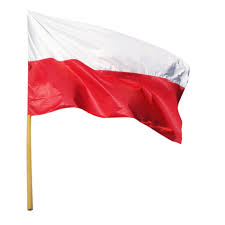 „Rozsypanka literowa” – zabawa słowna. Dzieci wycinają kartoniki z poznanymi literami. Ich zadaniem jest ułożenie jak największej liczby wyrazów.„Jaki to kształt?” – zabawa dydaktyczna. Dziecko przynosi kilka małych zabawek/klocków z pokoju o różnych kształtach. Dzieci zamykają oczy i losują jeden z klocków. Poprzez dotyk określają kształt zabawki.„Jaki to rytm?” – ćwiczenia rytmiczne. Rodzic wyklaskuje rytm, a dzieci go powtarzają.
Zapraszam do posłuchania piosenki pt. „Jesteśmy Polką i Polakiem”  i wyruszenia w podróż przez Polskę, odwiedzicie bardzo ciekawe miejsca, na pewno nie będziecie się nudzić. Spróbuj ją zaśpiewać.https://www.youtube.com/watch?v=plug6OIrxRMRef. Jesteśmy Polką i Polakiem
Dziewczynką fajną i chłopakiem
Kochamy Polskę z całych sił
Chcemy byś również kochał ją i ty
I ty

1. Ciuchcia na dworcu czeka
Dziś wszystkie dzieci pojadą nią by poznać kraj
Ciuchcia pomknie daleko
I przygód wiele na pewno w drodze spotka nas

ref. Jesteśmy Polką i Polakiem…….

2. Pierwsze jest Zakopane
Miejsce wspaniała
Gdzie góry i górale są
Kraków to miasto stare
W nim piękny Wawel
Obok Wawelu mieszkał smok

ref. Jesteśmy Polką i Polakiem…….

3. Teraz to już Warszawa
To ważna sprawa
Bo tu stolica Polski jest
Wisła, Pałac Kultury, Królewski Zamek
I wiele innych, pięknych miejsc

ref. Jesteśmy Polką i Polakiem……..

4. Toruń z daleka pachnie
Bo słodki zapach pierników kusi mocno nas
Podróż skończymy w Gdański
Stąd szarym morzem można wyruszyć dalej w świat

ref. Jesteśmy Polką i Polakiem……
/2x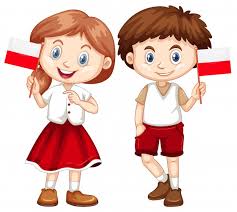 „Nasza ojczyzna” – słuchanie wiersza D. Kossakowskiej. Wisłą płyniemy od gór aż do morza. 
Każdy podziwia nasz piękny kraj. 
Piękny jest zimą, piękny jesienią 
i wtedy kiedy jest maj. 
Gdy polskie flagi wiszą 
i dumnie  w słońcu się mienią. 
Gdy wszyscy podziwiają, 
biel połączoną z czerwienią.Rozmowa  w oparciu o wiersz. 
- Gdzie Wisła ma swój początek i do czego wpada? 
-  w jakim miesiącu wywieszane są polskie flagi? 
- Jakie kolory znajdują się na polskiej fladze?Oglądanie flag. Dzieci oglądają ilustracje przedstawiające flagi różnych państw. Jakie rozpoznajesz? Gdzie wśród nich jest flaga Polski?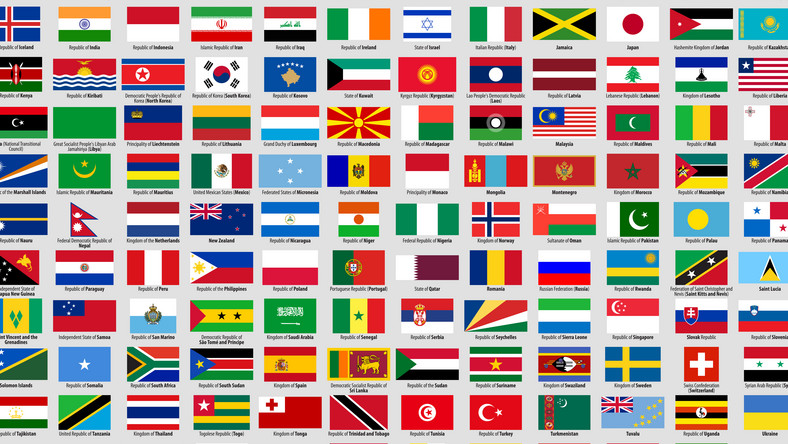 „Sławni Polacy” – zapoznanie z postacią Mikołaja Kopernika. Czy wiesz kto to jest? Był to polski astronom, lekarz ekonomista. „Wstrzymał słońce ruszył ziemię”. Kopernik udowodnił  że to Słońce stoi w miejscu, a Ziemia i inne planety i gwiazdy krążą wokół niego. Jego teoria, która obowiązuje do dziś.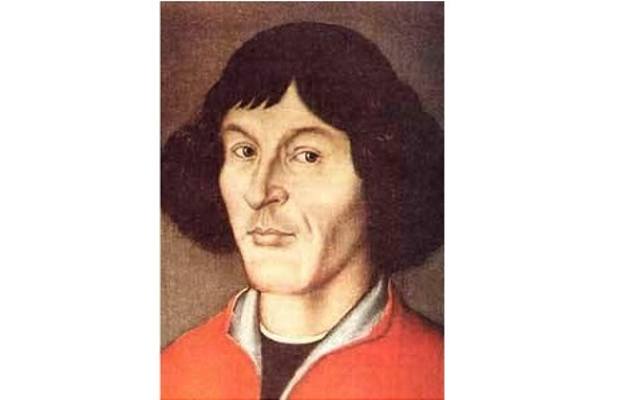 „Powiewa flaga” – ćwiczenia oddechowe. Dzieci otrzymują dwa kawałki bibuły – biały i czerwony. Trzymając bibułę przed sobą dmuchają na nie wprawiając je w ruch.
Praca plastyczna. Dzieci otrzymują kartki A4 podzielone na połowę. Białe i czerwone kartki drą na małe kawałki i przyklejają na przygotowanych kartkach A4. Następnie przymocowują wykonaną flagę do patyczka.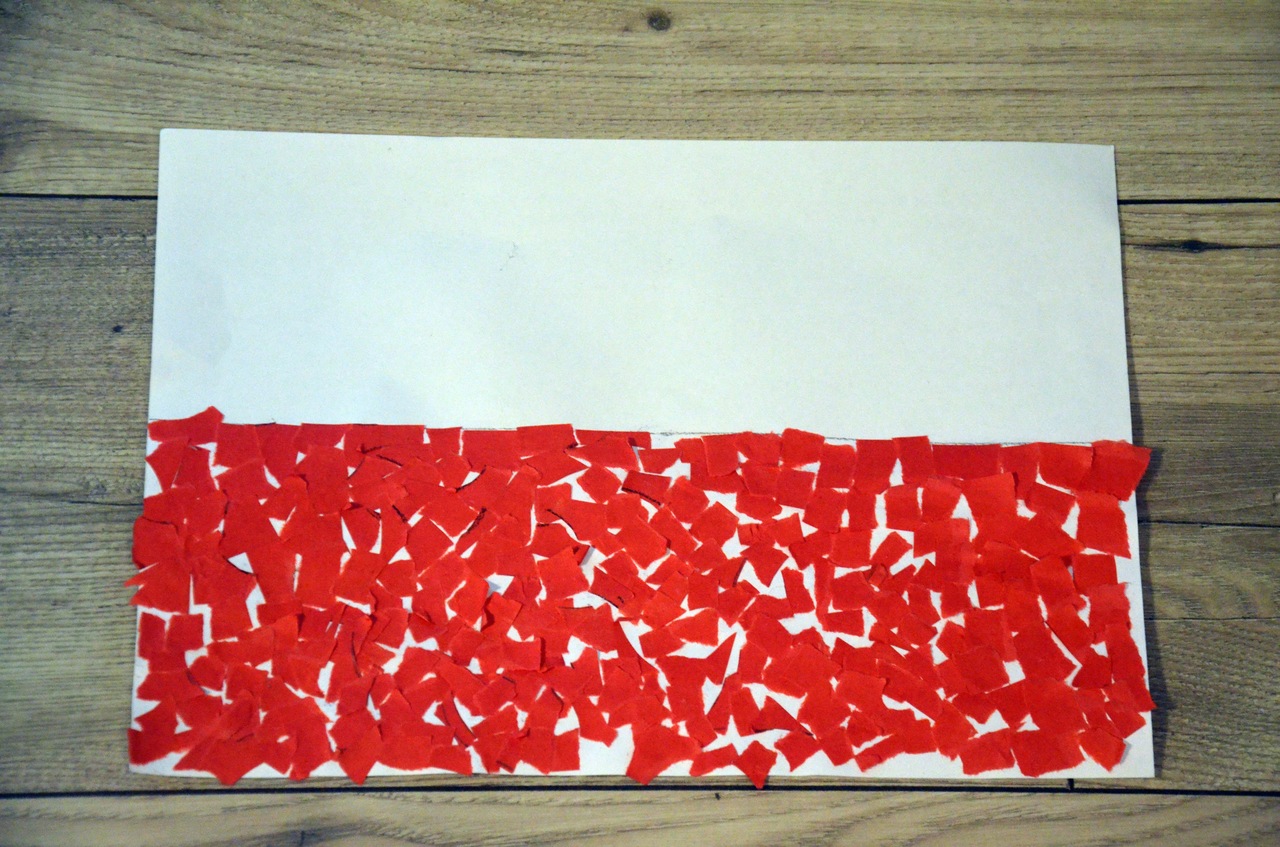 Miłej zabawyPani Kasia KSDMMRAITEEOZPNNCL